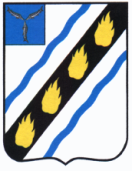 АДМИНИСТРАЦИЯСОВЕТСКОГО МУНИЦИПАЛЬНОГО ОБРАЗОВАНИЯ              
СОВЕТСКОГО МУНИЦИПАЛЬНОГО РАЙОНА САРАТОВСКОЙ ОБЛАСТИПОСТАНОВЛЕНИЕот 11.10.2021 № 97    						             р.п. СоветскоеОб утверждении перечня должностных лиц администрации Советского муниципального образования, уполномоченных на осуществление муниципального жилищного контроля на территории Советского муниципального образования В соответствии с решением Совета депутатов Советского муниципального образования от 24.09.2021 № 154 «Об утверждении Положения о муниципальном жилищном контроле на территории Советского муниципального образования» и руководствуясь Уставом Советского муниципального образования, администрация Советского муниципального образования ПОСТАНОВЛЯЕТ:1. Утвердить перечень должностных лиц администрации Советского муниципального образования, уполномоченных на осуществление муниципального жилищного контроля на территории Советского муниципального образования в соответствии с приложением.2. Специалисту, ответственному за размещение информации на сайте администрации Советского муниципального образования, разместить настоящее постановление на официальном сайте администрации Советского муниципального образования в информационно-коммуникационной сети «Интернет» в подразделе «Контроль в сфере  муниципального  жилищного контроля» раздела «Муниципальный контроль».3. Настоящее постановление вступает в силу со дня его подписания.Глава администрацииСоветского муниципального образования                                      Е.В. ДьяконоваГалиулина М.М.6 13 85Перечень должностных лиц администрации Советского муниципального образования, уполномоченных на осуществление муниципального жилищного контроля на территории Советского муниципального образованияГлава администрации Советского муниципального образования Советского муниципального района Саратовской области.Ведущий специалист администрации Советского муниципального образования, ответственный за работу в сфере имущественных отношений. Верно:главный специалист администрацииСоветского муниципального образования			        Е.В. ДьяконоваПриложение к постановлению администрации Советского муниципального образованияот 11.10.2021 № 97